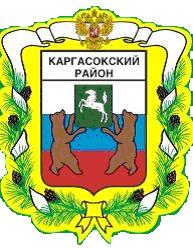 МУНИЦИПАЛЬНОЕ ОБРАЗОВАНИЕ «Каргасокский район»ТОМСКАЯ ОБЛАСТЬАДМИНИСТРАЦИЯ КАРГАСОКСКОГО РАЙОНАПОСТАНОВЛЕНИЕ26.07.2023                                                                                                                                    № 202с. КаргасокОб утверждении административного регламента предоставления муниципальной услуги «Выдача разрешения (дубликата или копии разрешения) на право организации розничного рынка»С целью приведения в соответствие с Федеральным законом от 27.07.2010 г. №210-ФЗ «Об организации предоставления государственных и муниципальных услуг»ПОСТАНОВЛЯЮ:1. Утвердить административный регламент предоставления муниципальной услуги «Выдача разрешения (дубликата или копии разрешения) на право организации розничного рынка» согласно приложению к настоящему постановлению.2. Признать утратившими силу постановления Администрации Каргасокского района от 12.04.2016 № 88 «Об утверждении административного регламента предоставления муниципальной услуги «Выдача разрешений на право организации розничного рынка, продление, приостановление срока действия таких разрешений, их переоформление и аннулирование на межселенной территории муниципального образования «Каргасокский район», признании утратившими силу некоторых постановлений Администрации Каргасокского района», от 07.11.2017 № 270 «О внесении изменений в Постановление Администрации Каргасокского района от 12.04.2016 № 88», от 17.04.2018 № 90 «О внесении изменений в Постановление Администрации Каргасокского района от 12.04.2016 № 88», от 28.06.2019 № 159 «О внесении изменений в Постановление Администрации Каргасокского района от 12.04.2016 № 88».3. Настоящее постановление вступает в силу со дня официального опубликования (обнародования) в порядке, предусмотренном Уставом муниципального образования «Каргасокский район».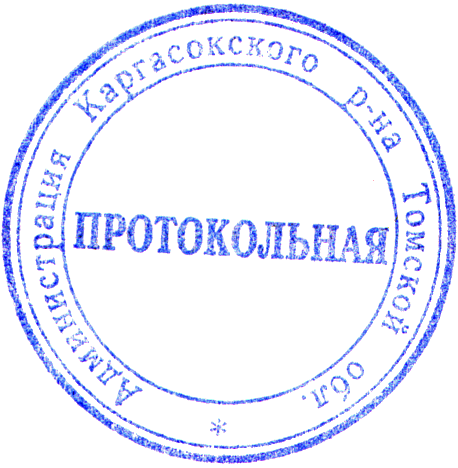 И.о. Главы Каргасокского района                                                                      А.Ф. ШамраевГ.А. Соболева8(38253) 2 34 83 УТВЕРЖДЕНпостановлением АдминистрацииКаргасокского районаот 26.07.2023 № 202 Приложение Административный регламент предоставления муниципальной услуги«Выдача разрешения (дубликата или копии разрешения) на право организации розничного рынка»1. Общие положения1.1. Предмет регулирования Административного регламента.Административный регламент предоставления муниципальной услуги «Выдача разрешения (дубликата или копии разрешения) на право организации розничного рынка» (далее по тексту - Административный регламент) разработан в целях повышения качества предоставления муниципальной услуги по выдаче разрешений на право организации розничного рынка, продление, приостановление срока действия таких разрешений, их переоформление и аннулирование на межселенной территории муниципального образования «Каргасокский район», создания комфортных условий для участников отношений, возникающих при предоставлении муниципальной услуги.Административный регламент устанавливает состав, последовательность и сроки выполнения административных процедур по предоставлению муниципальной услуги, требования к порядку их выполнения, в том числе особенности выполнения административных процедур в электронной форме, формы контроля за предоставлением муниципальной услуги, досудебный (внесудебный) порядок обжалования решений и действий (бездействий) Администрации Каргасокского района (далее – Администрации), должностных лиц Администрации.Основные термины и определения, используемые в настоящем Административном регламенте:- ЕПГУ - Федеральная государственная информационная система «Единый портал государственных и муниципальных услуг (функций)», расположенная в информационно-коммуникационной сети «Интернет» по адресу: https://www.gosuslugi.ru/;- ЕСИА - Федеральная государственная информационная система «Единая система идентификации и аутентификации в инфраструктуре, обеспечивающей информационно-технологическое взаимодействие информационных систем, используемых для предоставления государственных и муниципальных услуг в электронной форме;- СМЭВ - Федеральная государственная информационная система «Единая система межведомственного электронного взаимодействия».1.2. Круг Заявителей.Заявителями при предоставлении муниципальной услуги могут быть юридические лица, их полномочные представители (далее - заявитель).Заявитель вправе обратиться за предоставлением муниципальной услуги лично, с использованием различных средств связи (почта, факс, электронная почта и т.д.), веб-сервисов (Единый портал государственных и муниципальных услуг (функций)).1.3. Требования к порядку информирования о предоставлении муниципальной услуги.1.3.1. Информирование о порядке предоставления муниципальной услуги осуществляется:1) непосредственно при личном приеме Заявителя в Администрации Каргасокского района (далее - Уполномоченный орган) или многофункциональном центре предоставления государственных и муниципальных услуг (далее – многофункциональный центр);2) по телефону Уполномоченном органе или многофункциональном центре;3) письменно, в том числе посредством электронной почты, факсимильной связи;4) посредством размещения в открытой и доступной форме информации:- в ЕПГУ;- на официальном сайте Уполномоченного органа (https://www.kargasok.ru/);5) посредством размещения информации на информационных стендах Уполномоченного органа или многофункционального центра.1.3.2. Информирование осуществляется по вопросам, касающимся:- способов подачи заявления о предоставлении муниципальной услуги;- адресов Уполномоченного органа и многофункциональных центров, обращение в которые необходимо для предоставления муниципальной услуги;- справочной информации о работе Уполномоченного органа (структурных подразделений Уполномоченного органа);- документов, необходимых для предоставления муниципальной услуги и услуг, которые являются необходимыми и обязательными для предоставления муниципальной услуги;- порядка и сроков предоставления муниципальной услуги;- порядка получения сведений о ходе рассмотрения заявления о предоставлении муниципальной услуги и о результатах предоставления муниципальной услуги;- по вопросам предоставления услуг, которые являются необходимыми и обязательными для предоставления муниципальной услуги;- порядка досудебного (внесудебного) обжалования действий (бездействия) должностных лиц, и принимаемых ими решений при предоставлении муниципальной услуги.Получение информации по вопросам предоставления муниципальной услуги и услуг, которые являются необходимыми и обязательными для предоставления муниципальной услуги осуществляется бесплатно.1.3.3. При устном обращении Заявителя (лично или по телефону) должностное лицо Уполномоченного органа, работник многофункционального центра, осуществляющий консультирование, подробно и в вежливой (корректной) форме информирует обратившихся по интересующим вопросам.Ответ на телефонный звонок должен начинаться с информации о наименовании органа, в который позвонил Заявитель, фамилии, имени, отчества (последнее – при наличии) и должности специалиста, принявшего телефонный звонок.Если должностное лицо Уполномоченного органа не может самостоятельно дать ответ, телефонный звонок должен быть переадресован (переведен) на другое должностное лицо или же обратившемуся лицу должен быть сообщен телефонный номер, по которому можно будет получить необходимую информацию. Если подготовка ответа требует продолжительного времени, он предлагает Заявителю один из следующих вариантов дальнейших действий:- изложить обращение в письменной форме;- назначить другое время для консультаций.Должностное лицо Уполномоченного органа не вправе осуществлять информирование, выходящее за рамки стандартных процедур и условий предоставления муниципальной услуги, и влияющее прямо или косвенно на принимаемое решение.Продолжительность информирования по телефону не должна превышать 15 минут.1.3.4. По письменному обращению должностное лицо Уполномоченного органа, ответственный за предоставление муниципальной услуги, подробно в письменной форме разъясняет Заявителю сведения по вопросам, указанным в пункте 1.3.2. настоящего Административного регламента в порядке, установленном Федеральным законом от 02.05.2006 № 59-ФЗ «О порядке рассмотрения обращений граждан Российской Федерации». 1.3.5. На ЕПГУ размещаются сведения, предусмотренные Положением о федеральной государственной информационной системе «Федеральный реестр государственных и муниципальных услуг (функций)», утвержденным постановлением Правительства Российской Федерации от 24.10.2011 № 861 «О федеральных государственных информационных системах, обеспечивающих предоставление в электронной форме государственных и муниципальных услуг (осуществление функций)».Доступ к информации о сроках и порядке предоставления муниципальной услуги осуществляется без выполнения Заявителем каких-либо требований, в том числе без использования программного обеспечения, установка которого на технические средства Заявителя требует заключения лицензионного или иного соглашения с правообладателем программного обеспечения, предусматривающего взимание платы, регистрацию или авторизацию Заявителя, или предоставление им персональных данных.1.3.6. На официальном сайте Уполномоченного органа, на стендах в местах предоставления муниципальной услуги и услуг, которые являются необходимыми и обязательными для предоставления муниципальной услуги, и в многофункциональном центре размещается следующая справочная информация: - о месте нахождения и графике работы Уполномоченного органа и их структурных подразделений, ответственных за предоставление муниципальной услуги, а также многофункциональных центров;- справочные телефоны структурных подразделений Уполномоченного органа, ответственных за предоставление муниципальной услуги, в том числе номер телефона-автоинформатора (при наличии);- адрес официального сайта, а также электронной почты и (или) формы обратной связи Уполномоченного органа в сети «Интернет».1.3.7. В залах ожидания Уполномоченного органа размещаются нормативные правовые акты, регулирующие порядок предоставления муниципальной услуги, в том числе Административный регламент, которые по требованию Заявителя предоставляются ему для ознакомления.1.3.8. Размещение информации о порядке предоставления муниципальной услуги на информационных стендах в помещении многофункционального центра осуществляется в соответствии с соглашением, заключенным между многофункциональным центром и Уполномоченным органом с учетом требований к информированию, установленных Административным регламентом.1.3.9. Информация о ходе рассмотрения заявления о предоставлении муниципальной услуги и о результатах предоставления муниципальной услуги может быть получена Заявителем (его представителем) в личном кабинете на ЕПГУ, а также в соответствующем структурном подразделении Уполномоченного органа при обращении Заявителя лично, по телефону посредством электронной почты.2. Стандарт предоставления муниципальной услуги2.1.	Наименование муниципальной услуги.Наименование муниципальной услуги - Выдача разрешений на право организации розничного рынка, продление, приостановление срока действия таких разрешений, их переоформление и аннулирование на межселенной территории муниципального образования «Каргасокский район».2.2.	Наименование органа местного самоуправления, предоставляющего муниципальную услугу.Муниципальная услуга предоставляется Уполномоченным органом – Администрацией Каргасокского района, в лице Отдела экономики Администрации Каргасокского района.При предоставлении муниципальной услуги Уполномоченный орган не вправе требовать от заявителя:осуществления действий, в том числе согласований, необходимых для получения муниципальной услуги и связанных с обращением в иные государственные органы, органы местного самоуправления, организации;представления документов и информации или осуществления действий, представление или осуществление которых не предусмотрено нормативными правовыми актами, регулирующими отношения, возникающие в связи с предоставлением муниципальной услуги;представления документов и информации, которые в соответствии с нормативными правовыми актами Российской Федерации, нормативными правовыми актами Томской области и муниципальными правовыми актами находятся в распоряжении органов, предоставляющих муниципальную услугу, иных государственных органов, органов местного самоуправления и (или) подведомственных государственным органам и органам местного самоуправления организаций, участвующих в предоставлении государственных или муниципальных услуг, за исключением документов, указанных в части 6 статьи 7 Федерального закона от 27.07.2010 №210-ФЗ «Об организации предоставления государственных и муниципальных услуг».2.3. Описание результата предоставления муниципальной услуги.2.3.1. Результатом предоставления муниципальной услуги по выдаче разрешения на право организации розничного рынка являются:- постановление Администрации Каргасокского района о выдаче разрешения на право организации розничного рынка (приложение № 2);- уведомление об отказе в выдаче разрешения на право организации розничного рынка (приложение № 3) (далее также – уведомление об отказе в предоставлении муниципальной услуги).2.3.2. Результатом предоставления муниципальной услуги по продлению срока действия разрешения на право организации розничного рынка являются:- постановление Администрации Каргасокского района о продлении срока действия разрешения на право организации розничного рынка (приложение № 2.1);- уведомление об отказе в продлении срока действия разрешения на право организации розничного рынка (приложение № 3) (далее также – уведомление об отказе в предоставлении муниципальной услуги).2.3.3. Результатом предоставления муниципальной услуги по переоформлению разрешения на право организации розничного рынка являются:- постановление Администрации Каргасокского района о переоформлении разрешения на право организации розничного рынка (приложение № 2.2);- уведомление об отказе в переоформлении разрешения на право организации розничного рынка (приложение № 3) (далее также – уведомление об отказе в предоставлении муниципальной услуги).2.4. Срок предоставления муниципальной услуги, в том числе с учетом необходимости обращения в организации, участвующие в предоставлении муниципальной услуги, срок приостановления предоставления муниципальной услуги, срок выдачи (направления) документов, являющихся результатом предоставления муниципальной услуги.Уполномоченный орган принимает решение о выдаче разрешения или об отказе в выдаче разрешения в срок, не превышающий 30 календарных дней со дня поступления заявления. Продление срока разрешения на право организации розничного рынка – 1 календарный день со дня поступления заявления.В срок не позднее 3 дней со дня принятия указанного решения уполномоченный орган вручает (направляет) заявителю уведомление о выдаче разрешения с приложением оформленного разрешения, а в случае отказа в выдаче разрешения – уведомление об отказе в выдаче разрешения, в котором приводится обоснование причин такого отказа. 2.5. Правовые основания предоставления муниципальной услуги.Перечень нормативных правовых актов, регулирующих предоставление муниципальной услуги:- Конституция Российской Федерации;- Федеральный закон Российской Федерации от 06.10.2003 № 131-ФЗ «Об общих принципах организации местного самоуправления в Российской Федерации»;- Федеральный закон Российской Федерации от 02.05.2006 № 59-ФЗ «О порядке рассмотрения обращений граждан Российской Федерации»;- Федеральным законом от 30.12.2006 №271-ФЗ «О розничных рынках и о внесении изменений в Трудовой кодекс Российской Федерации»;- Федеральный закон от 27.07.2010 № 210-ФЗ «Об организации предоставления государственных и муниципальных услуг».2.6.	Исчерпывающий перечень документов, необходимых в соответствии с нормативными правовыми актами для предоставления муниципальной услуги и услуг, которые являются необходимыми и обязательными для предоставления муниципальной услуги, подлежащих представлению Заявителем, способы их получения Заявителем, в том числе в электронной форме, порядок их представления.2.6.1. Для получения муниципальной услуги Заявитель представляет:1) Заявление о выдаче разрешения на право организации розничного рынка (приложение № 1), удостоверенное печатью юридического лица (при наличии), от имени которого подается заявление.Заявление о выдаче разрешения на право организации розничного рынка должно содержать полное и (если имеется) сокращенное наименования (в том числе фирменное наименование), указание на организационно-правовую форму юридического лица, место его нахождения, место нахождения объекта или объектов недвижимости, расположенных на территории, в пределах которой предполагается организовать розничный рынок, государственный регистрационный номер записи о создании юридического лица и данные документа, подтверждающего факт внесения сведений о юридическом лице в Единый государственный реестр юридических лиц, идентификационный номер налогоплательщика и данные документа о постановке юридического лица на учет в налоговом органе, тип рынка, который предполагается организовать.В случае направления заявления посредством ЕПГУ формирование заявления осуществляется посредством заполнения интерактивной формы на ЕПГУ без необходимости дополнительной подачи заявления в какой-либо иной форме. В заявлении указывается перечень всех предоставляемых документов. Также в заявлении указывается один из следующих способов направления результата предоставления муниципальной услуги:- в форме электронного документа в личном кабинете на ЕПГУ;- на бумажном носителе в виде распечатанного экземпляра документа в Уполномоченном органе, многофункциональном центре;2) К заявлению прилагаются следующие документы:- копии учредительных документов (оригиналы учредительных документов в случае, если верность копий не удостоверена нотариально);- нотариально удостоверенная копия документа, подтверждающего право на объект или объекты недвижимости, расположенные на территории, в пределах которой предполагается организовать рынок (в случае, если указанное право не зарегистрировано в Едином государственном реестре прав на недвижимое имущество и сделок с ним).3) Заявитель может представить следующие документы:- выписка из единого государственного реестра юридических лиц или ее удостоверенная копия, включающая сведения о постановке юридического лица на учет в налоговом органе по месту нахождения юридического лица;- сведения из документа, подтверждающего право на объект или объекты недвижимости, расположенные на территории, в пределах которой предполагается организовать рынок (в случае, если указанное право зарегистрировано в Едином государственном реестре прав на недвижимое имущество и сделок с ним).2.6.2. Для предоставления муниципальной услуги по продлению срока действия разрешения на право организации розничного рынка заявителем предоставляется следующий пакет документов:1) Заявление о продлении срока действия разрешения на право организации розничного рынка (приложение № 1.1), удостоверенное печатью юридического лица (при наличии), от имени которого подается заявление.Заявление о продлении срока действия разрешения на право организации розничного рынка должно содержать полное и (если имеется) сокращенное наименования (в том числе фирменное наименование), указание на организационно-правовую форму юридического лица, место его нахождения, государственный регистрационный номер записи о создании юридического лица и данные документа, подтверждающего факт внесения сведений о юридическом лице в Единый государственный реестр юридических лиц, идентификационный номер налогоплательщика и данные документа о постановке юридического лица на учет в налоговом органе, сведения о разрешении на право организации розничного рынка, которое подлежит продлению.В случае направления заявления посредством ЕПГУ формирование заявления осуществляется посредством заполнения интерактивной формы на ЕПГУ без необходимости дополнительной подачи заявления в какой-либо иной форме. В заявлении указывается перечень всех предоставляемых документов. Также в заявлении указывается один из следующих способов направления результата предоставления муниципальной услуги:- в форме электронного документа в личном кабинете на ЕПГУ;- на бумажном носителе в виде распечатанного экземпляра документа в Уполномоченном органе, многофункциональном центре;2) К заявлению прилагаются следующие документы:- копии учредительных документов (оригиналы учредительных документов в случае, если верность копий не удостоверена нотариально);- нотариально удостоверенная копия документа, подтверждающего право на объект или объекты недвижимости, расположенные на территории, в пределах которой предполагается организовать рынок (в случае, если указанное право не зарегистрировано в Едином государственном реестре прав на недвижимое имущество и сделок с ним);- оригинал разрешения на право организации розничного рынка.3) Заявитель может представить следующие документы:- выписка из единого государственного реестра юридических лиц или ее удостоверенная копия, включающая сведения о постановке юридического лица на учет в налоговом органе по месту нахождения юридического лица;- сведения из документа, подтверждающего право на объект или объекты недвижимости, расположенные на территории, в пределах которой предполагается организовать рынок (в случае, если указанное право зарегистрировано в Едином государственном реестре прав на недвижимое имущество и сделок с ним).2.6.3. Для предоставления муниципальной услуги по переоформлению разрешения на право организации розничного рынка заявителем предоставляется следующий пакет документов:1) Заявление о переоформлении разрешения на право организации розничного рынка (приложение № 1), удостоверенное печатью юридического лица (при наличии), от имени которого подается заявление.Заявление о выдаче разрешения на право организации розничного рынка должно содержать полное и (если имеется) сокращенное наименования (в том числе фирменное наименование), указание на организационно-правовую форму юридического лица, государственный регистрационный номер записи о создании юридического лица и данные документа, подтверждающего факт внесения сведений о юридическом лице в Единый государственный реестр юридических лиц, идентификационный номер налогоплательщика и данные документа о постановке юридического лица на учет в налоговом органе, сведения о разрешении на право организации розничного рынка, которое подлежит продлению, сведения о причинах переоформления разрешения на право организации розничного рынка.В случае направления заявления посредством ЕПГУ формирование заявления осуществляется посредством заполнения интерактивной формы на ЕПГУ без необходимости дополнительной подачи заявления в какой-либо иной форме. В заявлении указывается перечень всех предоставляемых документов. Также в заявлении указывается один из следующих способов направления результата предоставления муниципальной услуги:- в форме электронного документа в личном кабинете на ЕПГУ;- на бумажном носителе в виде распечатанного экземпляра документа в Уполномоченном органе, многофункциональном центре;2) К заявлению прилагаются следующие документы:- копии учредительных документов (оригиналы учредительных документов в случае, если верность копий не удостоверена нотариально);- нотариально удостоверенная копия документа, подтверждающего право на объект или объекты недвижимости, расположенные на территории, в пределах которой предполагается организовать рынок (в случае, если указанное право не зарегистрировано в Едином государственном реестре прав на недвижимое имущество и сделок с ним).3) Заявитель может представить следующие документы:- выписка из единого государственного реестра юридических лиц или ее удостоверенная копия, включающая сведения о постановке юридического лица на учет в налоговом органе по месту нахождения юридического лица;- сведения из документа, подтверждающего право на объект или объекты недвижимости, расположенные на территории, в пределах которой предполагается организовать рынок (в случае, если указанное право зарегистрировано в Едином государственном реестре прав на недвижимое имущество и сделок с ним).2.6.4. Заявитель представляет в Уполномоченный орган заявление, а также прилагаемые к нему документы, указанные в пунктах 2.6.1. - 2.6.3. настоящего Административного регламента, одним из следующих способов по выбору Заявителя:а) в электронной форме посредством ЕПГУ.В случае представления заявления и прилагаемых к нему документов указанным способом Заявитель, прошедший процедуру регистрации, идентификации и аутентификации с использованием ЕСИА или иных государственных информационных систем, если такие государственные информационные системы в установленном Правительством Российской Федерации порядке обеспечивают взаимодействие с ЕСИА, при условии совпадения сведений о физическом лице в указанных информационных системах, заполняют форму указанного заявления с использованием интерактивной формы в электронном виде.Заявление направляется Заявителем вместе с прикрепленными электронными документами, указанными в пунктах 2.6.1. - 2.6.3. настоящего Административного регламента. Заявление подписывается Заявителем простой электронной подписью, либо усиленной квалифицированной электронной подписью, либо усиленной неквалифицированной электронной подписью, сертификат ключа проверки, которой создан и используется в инфраструктуре, обеспечивающей информационно-технологическое взаимодействие информационных систем, используемых для предоставления государственных и муниципальных услуг в электронной форме, которая создается и проверяется с использованием средств электронной подписи и средств удостоверяющего центра, имеющих подтверждение соответствия требованиям, установленным федеральным органом исполнительной власти в области обеспечения безопасности в соответствии с частью 5 статьи 8 Федерального закона от 06.04.2011 № 63-ФЗ «Об электронной подписи», а также при наличии у владельца сертификата ключа проверки ключа простой электронной подписи, выданного ему при личном приеме в соответствии с Правилами использования простой электронной подписи при обращении за получением государственных и муниципальных услуг, утвержденными постановлением Правительства Российской Федерации от 25.01.2013 № 33 «Об использовании простой электронной подписи при оказании государственных и муниципальных услуг», в соответствии с Правилами определения видов электронной подписи, использование которых допускается при обращении за получением государственных и муниципальных услуг, утвержденными постановлением Правительства Российской Федерации от 25.06.2012 № 634 «О видах электронной подписи, использование которых допускается при обращении за получением государственных и муниципальных услуг» (далее - усиленная неквалифицированная электронная подпись);б) на бумажном носителе посредством личного обращения в Уполномоченный орган, в том числе через многофункциональный центр в соответствии с соглашением о взаимодействии между многофункциональным центром и Уполномоченным органом местного самоуправления, заключенным в соответствии с постановлением Правительства Российской Федерации от 27.09.2011 № 797 «О взаимодействии между многофункциональными центрами предоставления государственных и муниципальных услуг и федеральными органами исполнительной власти, органами государственных внебюджетных фондов, органами государственной власти субъектов Российской Федерации, органами местного самоуправления», либо посредством почтового отправления с уведомлением о вручении.2.6.5. В случае личного обращения Заявителя в Уполномоченный орган копии документов, указанные в пунктах 2.6.1. - 2.6.3. настоящего Административного регламента, не заверенные в установленном законодательством порядке, представляются вместе с оригиналами.Копии представляемых документов, необходимых для предоставления муниципальной услуги, перечисленные в пунктах 2.6.1. - 2.6.3.  настоящего Административного регламента, должны быть заверены в установленном законодательством порядке. В таком случае предъявление оригиналов не требуется.В случае если Заявителем не были представлены копии документов, перечисленных в пунктах 2.6.1. - 2.6.3.  настоящего Административного регламента, должностное лицо Уполномоченного органа готовит их копии самостоятельно (при наличии представленных Заявителем подлинников этих документов).2.7. Исчерпывающий перечень документов, необходимых в соответствии с нормативными правовыми актами для предоставления муниципальной услуги, которые находятся в распоряжении государственных органов, органов местного самоуправления и иных органов, участвующих в предоставлении муниципальной услуги.2.7.1. Исчерпывающий перечень необходимых для предоставления услуги документов (их копий или сведений, содержащихся в них), которые запрашиваются Уполномоченным органом в порядке межведомственного информационного взаимодействия (в том числе с использованием единой системы межведомственного электронного взаимодействия и подключаемых к ней региональных систем межведомственного электронного взаимодействия) в органах местного самоуправления и подведомственных органам местного самоуправления организациях, в распоряжении которых находятся указанные документы, и которые Заявитель вправе представить по собственной инициативе:а) выписку из Единого государственного реестра юридических лиц или ее удостоверенную копию для подтверждения регистрации юридического лица на территории Российской Федерации.2.7.2. При непредставлении Заявителем указанного в подпункте «а» пункта 2.7.1 настоящего Административного регламента документа, Уполномоченный орган запрашивает его путем межведомственного взаимодействия без привлечения к этому Заявителя.2.7.3. При предоставлении муниципальной услуги запрещается требовать от Заявителя:1) представления документов и информации или осуществления действий, представление или осуществление которых не предусмотрено нормативными правовыми актами, регулирующими отношения, возникающие в связи с предоставлением муниципальной услуги;2) представления документов и информации, в том числе подтверждающих внесение Заявителем платы за предоставление муниципальной услуги, которые находятся в распоряжении органов, предоставляющих государственные услуги, органов, предоставляющих муниципальные услуги, иных государственных органов, органов местного самоуправления либо подведомственных государственным органам или органам местного самоуправления организаций, участвующих в предоставлении государственных и муниципальных услуг, в соответствии с нормативными правовыми актами Российской Федерации, нормативными правовыми актами Томской области, муниципальными правовыми актами муниципального образования «Каргасокский район», за исключением документов, включенных в определенный федеральным законом перечень документов. Заявитель вправе представить указанные документы и информацию в орган, предоставляющий муниципальную услугу, по собственной инициативе;3) осуществления действий, в том числе согласований, необходимых для получения муниципальной услуги и связанных с обращением в иные государственные органы, органы местного самоуправления, организации, за исключением получения услуг и получения документов и информации, предоставляемых в результате предоставления таких услуг, включенных в перечни, указанные в федеральном законе;4) представления документов и информации, отсутствие и (или) недостоверность которых не указывались при первоначальном отказе в приеме документов, необходимых для предоставления муниципальной услуги, либо в предоставлении муниципальной услуги, за исключением следующих случаев:а) изменение требований нормативных правовых актов, касающихся предоставления муниципальной услуги, после первоначальной подачи заявления о предоставлении муниципальной услуги;б) наличие ошибок в заявлении о предоставлении муниципальной услуги и документах, поданных Заявителем после первоначального отказа в приеме документов, необходимых для предоставления муниципальной услуги, либо в предоставлении муниципальной услуги и не включенных в представленный ранее комплект документов;в) истечение срока действия документов или изменение информации после первоначального отказа в приеме документов, необходимых для предоставления муниципальной услуги, либо в предоставлении муниципальной услуги;г) выявление документально подтвержденного факта (признаков) ошибочного или противоправного действия (бездействия) должностного лица органа, предоставляющего муниципальную услугу, муниципального служащего, работника многофункционального центра, работника организации, привлеченной к предоставлению муниципальной услуги в предусмотренном федеральным законом порядке, при первоначальном отказе в приеме документов, необходимых для предоставления муниципальной услуги, либо в предоставлении муниципальной услуги, о чем в письменном виде за подписью руководителя органа, предоставляющего муниципальную услугу, руководителя многофункционального центра при первоначальном отказе в приеме документов, необходимых для предоставления муниципальной услуги, либо руководителя указанной организации, уведомляется Заявитель, а также приносятся извинения за доставленные неудобства;5) предоставления на бумажном носителе документов и информации, электронные образы которых ранее были заверены в соответствии с федеральным законом, за исключением случаев, если нанесение отметок на такие документы либо их изъятие является необходимым условием предоставления муниципальной услуги, и иных случаев, установленных федеральными законами.2.8. Исчерпывающий перечень оснований для отказа в приеме документов, необходимых для предоставления муниципальной услуги.Основаниями для отказа в приеме документов, необходимых для предоставления муниципальной услуги является:некорректное заполнение обязательных полей в форме заявления на предоставления муниципальной услуги (недостоверное, неправильное либо неполное);представленные Заявителем документы содержат подчистки и исправления текста, не заверенные в порядке, установленном законодательством Российской Федерации, а также содержат повреждения, наличие которых не позволяет в полном объеме использовать информацию и сведения, содержащиеся в документах для предоставления услуги;представленные документы или сведения утратили силу на момент обращения за услугой (сведения документа, удостоверяющего личность; документ, удостоверяющий полномочия представителя Заявителя, в случае обращения за предоставлением услуги указанным лицом);подача запроса о предоставлении услуги и документов, необходимых для предоставления услуги, в электронной форме с нарушением установленных требований;представление неполного комплекта документов, необходимых для предоставления услуги;несоблюдение установленных статьей 11 Федерального закона от 06.04.2011 № 63-Ф3 «Об электронной подписи» условий признания действительности усиленной квалифицированной электронной подписи;заявление о предоставлении муниципальной услуги подано не в соответствующей форме;заявление о предоставлении муниципальной услуги подано в орган, в полномочия которого не входит предоставление услуги.2.9. Исчерпывающий перечень оснований для приостановления предоставления муниципальной услуги или отказа в предоставлении муниципальной услуги.2.9.1. Оснований для приостановления предоставления муниципальной услуги законодательством Российской Федерации и Томской области не предусмотрено.2.9.2.  Основания для отказа в предоставлении муниципальной услуги:- Подача заявления о предоставлении разрешения с нарушением требований, установленных пунктом 2.6. настоящего Административного регламента, а также документов, содержащих недостоверные сведения.- Отсутствие права на объект или объекты недвижимости в пределах территории, на которой предполагается организовать рынок в соответствии с планом, указанным в статье 4 Федерального закона от 30 декабря 2006 года N 271-ФЗ "О розничных рынках и о внесении изменений в Трудовой кодекс Российской Федерации";- Несоответствие места расположения объекта или объектов недвижимости, принадлежащих заявителю, а также типа рынка, который предполагается организовать, плану, указанному в статье 4 Федерального закона от 30 декабря 2006 года N 271-ФЗ "О розничных рынках и о внесении изменений в Трудовой кодекс Российской Федерации".2.10. Порядок, размер и основания взимания государственной пошлины или иной платы, взимаемой за предоставление муниципальной услуги.Муниципальная услуга предоставляется бесплатно.2.11. Перечень услуг, которые являются необходимыми и обязательными для предоставления муниципальной услуги, в том числе сведения о документе (документах), выдаваемом (выдаваемых) организациями, участвующими в предоставлении муниципальной услуги.Услуги, необходимые и обязательные для предоставления муниципальной услуги, отсутствуют.2.12. Порядок, размер и основания взимания платы за предоставление услуг, которые являются необходимыми и обязательными для предоставления муниципальной услуги, включая информацию о методике расчета размера такой платы.Плата за предоставление услуг, которые являются необходимыми и обязательными для предоставления муниципальной услуги, не взимается в связи с отсутствием таких услуг.2.13. Максимальный срок ожидания в очереди при подаче запроса о предоставлении муниципальной услуги и при получении результата предоставления муниципальной услуги.Максимальный срок ожидания в очереди при подаче заявления о предоставлении муниципальной услуги и при получении результата предоставления муниципальной услуги в Уполномоченном органе или многофункциональном центре составляет не более 15 минут.2.14.	Срок и порядок регистрации запроса Заявителя о предоставлении муниципальной услуги, в том числе в электронной форме.Заявление, поступившее в Уполномоченный орган, в том числе при предоставлении муниципальной услуги в электронной форме посредством ЕПГУ, регистрируется в день его поступления.В случае представления заявления в электронной форме способом, указанным в подпункте «а» пункта 2.6.4. настоящего Административного регламента, вне рабочего времени Уполномоченного органа либо в выходной, нерабочий праздничный день днем получения заявления считается первый рабочий день, следующий за днем представления Заявителем указанного заявления.2.15. Требования к помещениям, в которых предоставляется муниципальная услуга.Местоположение административных зданий, в которых осуществляется прием заявлений и документов, необходимых для предоставления муниципальной услуги, а также выдача результатов предоставления муниципальной услуги, должно обеспечивать удобство для граждан с точки зрения пешеходной доступности от остановок общественного транспорта.В случае, если имеется возможность организации стоянки (парковки) возле здания (строения), в котором размещено помещение приема и выдачи документов, организовывается стоянка (парковка) для личного автомобильного транспорта Заявителей. За пользование стоянкой (парковкой) с Заявителей плата не взимается. Для парковки специальных автотранспортных средств инвалидов на стоянке (парковке) выделяется не менее 10 % мест (но не менее одного места) для бесплатной парковки транспортных средств, управляемых инвалидами I, II групп, а также инвалидами III группы в порядке, установленном Правительством Российской Федерации, и транспортных средств, перевозящих таких инвалидов и (или) детей инвалидов.В целях обеспечения беспрепятственного доступа Заявителей, в том числе передвигающихся на инвалидных колясках, вход в здание и помещения, в которых предоставляется муниципальная услуга, оборудуются пандусами, поручнями, тактильными (контрастными) предупреждающими элементами, иными специальными приспособлениями, позволяющими обеспечить беспрепятственный доступ и передвижение инвалидов, в соответствии с законодательством Российской Федерации о социальной защите инвалидов.Центральный вход в здание Уполномоченного органа должен быть оборудован информационной табличкой (вывеской), содержащей информацию:- наименование;- местонахождение и юридический адрес;- режим работы;- график приема;- номера телефонов для справок.Помещения, в которых предоставляется муниципальная услуга, должны соответствовать санитарно-эпидемиологическим правилам и нормативам.Помещения, в которых предоставляется муниципальная услуга, оснащаются:- противопожарной системой и средствами пожаротушения;- системой оповещения о возникновении чрезвычайной ситуации;- средствами оказания первой медицинской помощи;- туалетными комнатами для посетителей.Зал ожидания Заявителей оборудуется стульями, скамьями, количество которых определяется исходя из фактической нагрузки и возможностей для их размещения в помещении, а также информационными стендами.Тексты материалов, размещенных на информационном стенде, печатаются удобным для чтения шрифтом, без исправлений, с выделением наиболее важных мест полужирным шрифтом.Места для заполнения заявлений оборудуются стульями, столами (стойками), бланками заявлений, письменными принадлежностями. Места приема Заявителей оборудуются информационными табличками (вывесками) с указанием:- номера кабинета и наименования отдела;- фамилии, имени и отчества (последнее – при наличии), должности ответственного лица за прием документов;- графика приема Заявителей.Рабочее место каждого ответственного лица за прием документов, должно быть оборудовано персональным компьютером с возможностью доступа к необходимым информационным базам данных, печатающим устройством (принтером) и копирующим устройством.Лицо, ответственное за прием документов, должно иметь настольную табличку с указанием фамилии, имени, отчества (последнее - при наличии) и должности.При предоставлении муниципальной услуги инвалидам обеспечиваются:- возможность беспрепятственного доступа к объекту (зданию, помещению), в котором предоставляется муниципальная услуга;- возможность самостоятельного передвижения по территории, на которой расположены здания и помещения, в которых предоставляется муниципальная услуга, а также входа в такие объекты и выхода из них, посадки в транспортное средство и высадки из него, в том числе с использование кресла-коляски;- сопровождение инвалидов, имеющих стойкие расстройства функции зрения и самостоятельного передвижения; надлежащее размещение оборудования и носителей информации, необходимых для обеспечения беспрепятственного доступа инвалидов зданиям и помещениям, в которых предоставляется муниципальная услуга, и к муниципальной услуге с учетом ограничений их жизнедеятельности;- дублирование необходимой для инвалидов звуковой и зрительной информации, а также надписей, знаков и иной текстовой и графической информации знаками, выполненными рельефно-точечным шрифтом Брайля;- допуск сурдопереводчика и тифлосурдопереводчика;- допуск собаки-поводыря, при наличии документа, подтверждающего ее специальное обучение, на объекты (здания, помещения), в которых предоставляются муниципальная услуги;- оказание инвалидам помощи в преодолении барьеров, мешающих получению ими муниципальных услуг наравне с другими лицами.2.16. Показатели доступности и качества муниципальной услуги.2.16.1. Основными показателями доступности предоставления муниципальной услуги являются:1) наличие полной и понятной информации о порядке, сроках и ходе предоставления муниципальной услуги в информационно-телекоммуникационных сетях общего пользования (в том числе в сети «Интернет»), средствах массовой информации;2) возможность получения Заявителем уведомлений о предоставлении муниципальной услуги с помощью ЕПГУ;3) возможность получения информации о ходе предоставления муниципальной услуги, в том числе с использованием информационно-коммуникационных технологий. 2.16.2. Основными показателями качества предоставления муниципальной услуги являются:1) своевременность предоставления муниципальной услуги в соответствии со стандартом ее предоставления, установленным настоящим Административным регламентом;2) минимально возможное количество взаимодействий Заявителя с должностными лицами, участвующими в предоставлении муниципальной услуги;3) отсутствие обоснованных жалоб на действия (бездействие) сотрудников и их некорректное (невнимательное) отношение к Заявителям; 4) отсутствие нарушений установленных сроков в процессе предоставления муниципальной услуги; 5) отсутствие заявлений об оспаривании решений, действий (бездействия) Уполномоченного органа, его должностных лиц, принимаемых (совершенных) при предоставлении муниципальной услуги, по итогам рассмотрения которых вынесены решения об удовлетворении (частичном удовлетворении) требований Заявителей.2.17. Иные требования, в том числе учитывающие особенности предоставления муниципальной услуги в многофункциональных центрах, особенности предоставления муниципальной услуги по экстерриториальному принципу и особенности предоставления муниципальной услуги в электронной форме.2.17.1. Предоставление муниципальной услуги по экстерриториальному принципу осуществляется в части обеспечения возможности подачи заявлений посредством ЕПГУ и получения результата муниципальной услуги в многофункциональном центре.2.17.2. Заявителям обеспечивается возможность представления заявления и прилагаемых документов в форме электронных документов посредством ЕПГУ.В этом случае Заявитель или его представитель авторизуется на ЕПГУ посредством подтвержденной учетной записи в ЕСИА, заполняет заявление о предоставлении муниципальной услуги с использованием интерактивной формы в электронном виде.Заполненное заявление о предоставлении муниципальной услуги отправляется Заявителем вместе с прикрепленными электронными образами документов, необходимыми для предоставления муниципальной услуги, в Уполномоченный орган. При авторизации в ЕСИА заявление о предоставлении муниципальной услуги считается подписанным простой электронной подписью Заявителя, представителя, уполномоченного на подписание заявления.Результаты предоставления муниципальной услуги, указанные в пункте 2.3 настоящего Административного регламента, направляются Заявителю в личный кабинет на ЕПГУ в форме электронного документа, подписанного усиленной квалифицированной электронной подписью уполномоченного должностного лица Уполномоченного органа в случае направления заявления посредством ЕПГУ.В случае направления заявления посредством ЕПГУ результат предоставления муниципальной услуги также может быть выдан Заявителю на бумажном носителе в Уполномоченном органе, многофункциональном центре в порядке, предусмотренном пунктами 4.3.3. - 4.3.4. настоящего Административного регламента.2.17.3. Электронные документы могут быть предоставлены в следующих форматах: xml, doc, docx, odt, xls, xlsx, ods, pdf, jpg, jpeg, zip, rar, sig, png, bmp, tiff. Допускается формирование электронного документа путем сканирования непосредственно с оригинала документа (использование копий не допускается), которое осуществляется с сохранением ориентации оригинала документа в разрешении 300 - 500 dpi (масштаб 1:1) с использованием следующих режимов:- «черно-белый» (при отсутствии в документе графических изображений и (или) цветного текста); - «оттенки серого» (при наличии в документе графических изображений, отличных от цветного графического изображения); - «цветной» или «режим полной цветопередачи» (при наличии в документе цветных графических изображений либо цветного текста);- сохранением всех аутентичных признаков подлинности, а именно: графической подписи лица, печати, углового штампа бланка;- количество файлов должно соответствовать количеству документов, каждый из которых содержит текстовую и (или) графическую информацию.Электронные документы должны обеспечивать:- возможность идентифицировать документ и количество листов в документе; - возможность поиска по текстовому содержанию документа и возможность копирования текста (за исключением случаев, когда текст является частью графического изображения);- содержать оглавление, соответствующее их смыслу и содержанию; - для документов, содержащих структурированные по частям, главам, разделам (подразделам) данные и закладки, обеспечивающие переходы по оглавлению и (или) к содержащимся в тексте рисункам и таблицам.Документы, подлежащие представлению в форматах xls, xlsx или ods, формируются в виде отдельного электронного документа.3. Состав, последовательность и сроки выполнения административных процедур (действий), требования к порядку их выполнения, в том числе особенности выполнения административных процедур в электронной форме3.1. Исчерпывающий перечень административных процедур.Предоставление муниципальной услуги включает в себя следующие административные процедуры:1) проверка документов и регистрация заявления;2) получение сведений посредством СМЭВ;3) рассмотрение документов и сведений (проверка комплектности и содержания документов, представленных Заявителем);4) принятие решения о предоставлении муниципальной услуги;5) выдача (направление) результата предоставления муниципальной услуги.Описание административных процедур представлено в приложении № 5 к настоящему Административному регламенту.3.2.	Описание административных процедур (действий) при предоставлении муниципальной услуги в электронной форме.При предоставлении муниципальной услуги в электронной форме Заявителю обеспечиваются:- получение информации о порядке и сроках предоставления муниципальной услуги;- формирование заявления;- прием и регистрация Уполномоченным органом заявления и иных документов, необходимых для предоставления муниципальной услуги;- получение результата предоставления муниципальной услуги;- получение сведений о ходе рассмотрения заявления;- осуществление оценки качества предоставления муниципальной услуги;- досудебное (внесудебное) обжалование решений и действий (бездействия) Уполномоченного органа либо действия (бездействие) должностных лиц Уполномоченного органа, предоставляющего муниципальную услугу, либо муниципального служащего.3.3. Порядок осуществления административных процедур (действий) в электронной форме.3.3.1. Формирование заявления.Формирование заявления осуществляется посредством заполнения электронной формы заявления на ЕПГУ без необходимости дополнительной подачи заявления в какой-либо иной форме.Форматно-логическая проверка сформированного заявления осуществляется после заполнения Заявителем каждого из полей электронной формы заявления. При выявлении некорректно заполненного поля электронной формы заявления Заявитель уведомляется о характере выявленной ошибки и порядке ее устранения посредством информационного сообщения непосредственно в электронной форме заявления.При формировании заявления Заявителю обеспечивается:а) возможность копирования и сохранения заявления и иных документов, указанных в пункте 2.6.1 настоящего Административного регламента, необходимых для предоставления муниципальной услуги;б) возможность печати на бумажном носителе копии электронной формы заявления;в) сохранение ранее введенных в электронную форму заявления значений в любой момент по желанию пользователя, в том числе при возникновении ошибок ввода и возврате для повторного ввода значений в электронную форму заявления;г) заполнение полей электронной формы заявления до начала ввода сведений Заявителем с использованием сведений, размещенных в ЕСИА, и сведений, опубликованных на ЕПГУ, в части, касающейся сведений, отсутствующих в ЕСИА;д) возможность вернуться на любой из этапов заполнения электронной формы заявления без потери ранее введенной информации; е) возможность доступа Заявителя на ЕПГУ к ранее поданным им заявлениям в течение не менее одного года, а также частично сформированных заявлений – в течение не менее трех месяцев.3.3.2. Сформированное и подписанное заявление и иные документы, необходимые для предоставления муниципальной услуги, направляются в Уполномоченный орган посредством ЕПГУ.3.3.3. Уполномоченный орган обеспечивает в срок не позднее 1 рабочего дня с момента подачи заявления на ЕПГУ, а в случае его поступления в выходной или нерабочий праздничный день, – в следующий за ним первый рабочий день:а) прием документов, необходимых для предоставления муниципальной услуги, и направление Заявителю электронного сообщения о поступлении заявления;б) регистрацию заявления и направление Заявителю уведомления о регистрации заявления либо об отказе в приеме документов, необходимых для предоставления муниципальной услуги.3.3.4. Электронное заявление становится доступным для должностного лица Уполномоченного органа, ответственного за прием и регистрацию заявления (далее – ответственное должностное лицо), в государственной информационной системе, используемой Уполномоченным органом для предоставления муниципальной услуги (далее – ГИС).3.3.5. Ответственное должностное лицо:1) проверяет наличие электронных заявлений, поступивших с ЕПГУ, с периодом не реже 2 раз в день;2) рассматривает поступившие заявления и приложенные образы документов (документы);3) обеспечивает размещение и актуализацию справочной информации на официальном сайте Уполномоченного органа, в соответствующем разделе ЕПГУ, в федеральной государственной информационной системе «Федеральный реестр государственных и муниципальных услуг (функций)».3.3.6. Заявителю в качестве результата предоставления муниципальной услуги обеспечивается возможность получения документа:- в форме электронного документа, подписанного усиленной квалифицированной электронной подписью уполномоченного должностного лица Уполномоченного органа, направленного Заявителю в личный кабинет на ЕПГУ;- в виде бумажного документа, подтверждающего содержание электронного документа, который Заявитель получает при личном обращении в Уполномоченном органе (многофункциональном центре).3.3.7. Получение информации о ходе рассмотрения заявления и о результате предоставления муниципальной услуги производится в личном кабинете на ЕПГУ, при условии авторизации. Заявитель имеет возможность просматривать статус электронного заявления, а также информацию о дальнейших действиях в личном кабинете по собственной инициативе, в любое время.3.3.8. При предоставлении муниципальной услуги в электронной форме Заявителю направляется:а) уведомление о приеме и регистрации заявления и иных документов, необходимых для предоставления муниципальной услуги, содержащее сведения о факте приема заявления и документов, необходимых для предоставления муниципальной услуги, и начале процедуры предоставления муниципальной услуги, а также сведения о дате и времени окончания предоставления муниципальной услуги либо мотивированный отказ в приеме документов, необходимых для предоставления муниципальной услуги;б) уведомление о результатах рассмотрения документов, необходимых для предоставления муниципальной услуги, содержащее сведения о принятии положительного решения о предоставлении муниципальной услуги и возможности получить результат предоставления муниципальной услуги либо мотивированный отказ в предоставлении муниципальной услуги.3.4. Оценка качества предоставления муниципальной услуги.Оценка качества предоставления муниципальной услуги осуществляется в соответствии с Правилами оценки гражданами эффективности деятельности руководителей территориальных органов федеральных органов исполнительной власти (их структурных подразделений) с учетом качества предоставления ими государственных услуг, а также применения результатов указанной оценки как основания для принятия решений о досрочном прекращении исполнения соответствующими руководителями своих должностных обязанностей, утвержденными постановлением Правительства Российской Федерации от 12.12.2012 № 1284 «Об оценке гражданами эффективности деятельности руководителей территориальных органов федеральных органов исполнительной власти (их структурных подразделений) и территориальных органов государственных внебюджетных фондов (их региональных отделений) с учетом качества предоставления государственных услуг, руководителей многофункциональных центров предоставления государственных и муниципальных услуг с учетом качества организации предоставления государственных и муниципальных услуг, а также о применении результатов указанной оценки как основания для принятия решений о досрочном прекращении исполнения соответствующими руководителями своих должностных обязанностей».Заявителю обеспечивается возможность направления жалобы на решения, действия или бездействие Уполномоченного органа, должностного лица Уполномоченного органа либо муниципального служащего в соответствии со статьей 11.2 Федерального закона от 27.07.2010 № 210-ФЗ «Об организации предоставления государственных и муниципальных услуг» и в порядке, установленном постановлением Правительства Российской Федерации от 20.11.2012 № 1198 «О федеральной государственной информационной системе, обеспечивающей процесс досудебного, (внесудебного) обжалования решений и действий (бездействия), совершенных при предоставлении государственных и муниципальных услуг».3.5. Порядок исправления допущенных опечаток и ошибок в выданных в результате предоставления муниципальной услуги документах.В случае выявления опечаток и ошибок Заявитель вправе обратиться в Уполномоченный орган с заявлением по форме, согласно приложению № 5 к настоящему Административному регламенту.В заявлении об исправлении опечаток и ошибок в обязательном порядке указываются:1) наименование органа, в который подается заявление об исправление опечаток и ошибок;2) вид, дата, номер выдачи (регистрации) документа, выданного в результате предоставления муниципальной услуги;3) фамилия, имя, отчество (последнее – при наличии) Заявителя, адрес места жительства (места пребывания), адрес электронной почты (при наличии), номер контактного телефона, данные основного документа, удостоверяющего личность;4) реквизиты документа (-ов), обосновывающих доводы Заявителя о наличии опечатки, а также содержащих правильные сведения.К заявлению должен быть приложен оригинал документа, выданного по результатам предоставления муниципальной услуги.3.5.2. Основаниями для отказа в приеме заявления об исправлении опечаток и ошибок являются:1) представленные документы по составу и содержанию не соответствуют требованиям пункта 3.5.1. настоящего Административного регламента;2) Заявитель не является получателем муниципальной услуги.Отказ в приеме заявления об исправлении опечаток и ошибок по иным основаниям не допускается.Заявитель имеет право повторно обратиться с заявлением об исправлении опечаток и ошибок после устранения оснований для отказа в исправлении опечаток, предусмотренных настоящим пунктом.3.5.3. Основаниями для отказа в исправлении опечаток и ошибок являются:- отсутствие несоответствий между содержанием документа, выданного по результатам предоставления муниципальной услуги, и содержанием документов, представленных Заявителем самостоятельно и (или) по собственной инициативе, а также находящихся в распоряжении Уполномоченного органа;- представленных документов недостаточно для решения вопроса об исправлении опечаток и ошибок.3.5.4. Заявление об исправлении опечаток и ошибок регистрируется Уполномоченным органом в течение 1 рабочего дня с момента получения заявления об исправлении опечаток и ошибок, и документов, приложенных к нему.3.5.5. Заявление об исправлении опечаток и ошибок в течение 5 рабочих дней с момента регистрации в Уполномоченном органе, рассматривается Уполномоченным органом на предмет соответствия требованиям, предусмотренным настоящим Административным регламентом.3.5.6. По результатам рассмотрения заявления об исправлении опечаток и ошибок Уполномоченный орган в срок, предусмотренный пунктом 3.5.5. настоящего Административного регламента:1) в случае отсутствия оснований для отказа в исправлении опечаток и ошибок, предусмотренных пунктом 3.5.3. настоящего Административного регламента, принимает решение об исправлении опечаток и ошибок;2) в случае наличия хотя бы одного из оснований для отказа в исправлении опечаток, предусмотренных пунктом 3.5.3. настоящего Административного регламента, принимает решение об отказе в исправления опечаток и ошибок.3.5.7. В случае принятия решения об отказе в исправлении опечаток и ошибок Уполномоченным органом в течение 3 рабочих дней с момента принятия решения оформляется соответствующее письмо с указанием причин отказа.К письму об отказе в исправлении опечаток и ошибок прикладывается оригинал документа, выданного по результатам предоставления муниципальной услуги, за исключением случая подачи заявления об исправлении опечаток.3.5.8. Исправление опечаток и ошибок осуществляется Уполномоченным органом в течение 3 рабочих дней с момента принятия решения, предусмотренного пунктом 3.5.6. настоящего Административного регламента.Результатом исправления опечаток и ошибок является подготовленный в 2-х экземплярах документ о предоставлении муниципальной услуги.3.5.9. При исправлении опечаток и ошибок не допускается:- изменение содержания документов, являющихся результатом предоставления муниципальной услуги;- внесение новой информации, сведений из вновь полученных документов, которые не были представлены при подаче заявления о предоставлении муниципальной услуги.3.5.10. Документы, предусмотренные пунктом 3.5.7. и абзацем вторым пункта 3.5.8. настоящего Административного регламента, направляются Заявителю в течение 1 рабочего дня с момента их подписания.Первый оригинальный экземпляр документа о предоставлении муниципальной услуги, содержащий опечатки и ошибки, подлежит уничтожению.Второй оригинальный экземпляр документа о предоставлении муниципальной услуги, содержащий опечатки и ошибки, хранится в Уполномоченном органе.Акт уничтожения документов, содержащих опечатки и ошибки, составляется в одном экземпляре и подшивается к документам, на основании которых была предоставлена муниципальная услуга.3.5.11. В случае внесения изменений в выданный по результатам предоставления муниципальной услуги документ, направленный на исправление опечаток и ошибок, допущенных по вине должностного лица Уполномоченного органа плата с Заявителя, не взимается.4.	Особенности выполнения административных процедур (действий) в многофункциональных центрах предоставления муниципальных услуг4.1. Исчерпывающий перечень административных процедур (действий) при предоставлении муниципальной услуги, выполняемых многофункциональными центрами.4.1.1. Многофункциональный центр осуществляет:1) информирование Заявителей о порядке предоставления муниципальной услуги в многофункциональном центре, по иным вопросам, связанным с предоставлением муниципальной услуги, а также консультирование Заявителей о порядке предоставления муниципальной услуги в многофункциональном центре;2) выдачу Заявителю результата предоставления муниципальной услуги, на бумажном носителе, подтверждающих содержание электронных документов, направленных в многофункциональный центр по результатам предоставления муниципальной услуги, а также выдача документов, включая составление на бумажном носителе и заверение выписок из информационных систем органов, предоставляющих муниципальные услуги;3) иные процедуры и действия, предусмотренные Федеральным законом от 27.07.2010 № 210-ФЗ «Об организации предоставления государственных и муниципальных услуг».4.1.2. В соответствии с частью 1.1 статьи 16 Федерального закона от 27.07.2010 № 210-ФЗ «Об организации предоставления государственных и муниципальных услуг» для реализации своих функций многофункциональные центры вправе привлекать иные организации.4.2. Информирование Заявителей.4.2.1. Информирование Заявителя многофункциональным центром осуществляется следующими способами:а) посредством привлечения средств массовой информации, а также путем размещения информации на официальном сайте и информационных стендах многофункционального центра;б) при обращении Заявителя в многофункциональный центр лично, по телефону, посредством почтовых отправлений, либо по электронной почте.4.2.2. При личном обращении работник многофункционального центра подробно информирует Заявителей по интересующим их вопросам в вежливой корректной форме. Рекомендуемое время предоставления консультации - не более 15 минут, время ожидания в очереди в секторе информирования для получения информации о муниципальных услугах не может превышать 15 минут.4.2.3. Ответ на телефонный звонок должен начинаться с информации о наименовании организации, фамилии, имени, отчестве и должности работника многофункционального центра, принявшего телефонный звонок. Индивидуальное устное консультирование при обращении Заявителя по телефону работник многофункционального центра осуществляет не более 10 минут.4.2.4. В случае если для подготовки ответа требуется более продолжительное время, работник многофункционального центра, осуществляющий индивидуальное устное консультирование по телефону, может предложить Заявителю:1) изложить обращение в письменной форме (ответ направляется Заявителю в соответствии со способом, указанным в обращении);2) назначить другое время для консультаций.4.2.5. При консультировании по письменным обращениям Заявителей ответ направляется в письменном виде в срок не позднее 30 календарных дней с момента регистрации обращения в форме электронного документа по адресу электронной почты, указанному в обращении, поступившем в многофункциональный центр в форме электронного документа, и в письменной форме по почтовому адресу, указанному в обращении, поступившем в многофункциональный центр в письменной форме.4.3. Выдача Заявителю результата предоставления муниципальной услуги.4.3.1 При наличии в заявлении о предоставлении муниципальной услуги указания о выдаче результатов оказания услуги через многофункциональный центр, Уполномоченный орган передает документы в многофункциональный центр для последующей выдачи Заявителю (представителю) способом, согласно заключенным соглашениям о взаимодействии заключенным между Уполномоченным органом и многофункциональным центром в порядке, утвержденном постановлением Правительства Российской Федерации от 27.09.2011 № 797 «О взаимодействии между многофункциональными центрами предоставления государственных и муниципальных услуг и федеральными органами исполнительной власти, органами государственных внебюджетных фондов, органами государственной власти субъектов Российской Федерации, органами местного самоуправления».4.3.2. Порядок и сроки передачи Уполномоченным органом таких документов в многофункциональный центр определяются соглашением о взаимодействии, заключенным ими в порядке, установленном постановлением Правительства Российской Федерации от 27.09.2011 № 797 «О взаимодействии между многофункциональными центрами предоставления государственных и муниципальных услуг и федеральными органами исполнительной власти, органами государственных внебюджетных фондов, органами государственной власти субъектов Российской Федерации, органами местного самоуправления».4.3.3. Прием Заявителей для выдачи документов, являющихся результатом муниципальной услуги, в порядке очередности при получении номерного талона из терминала электронной очереди, соответствующего цели обращения, либо по предварительной записи.4.3.4. Работник многофункционального центра осуществляет следующие действия: - устанавливает личность Заявителя на основании документа, удостоверяющего личность в соответствии с законодательством Российской Федерации;- проверяет полномочия представителя Заявителя (в случае обращения представителя Заявителя);- определяет статус исполнения заявления Заявителя в ГИС;- распечатывает результат предоставления муниципальной услуги в виде экземпляра электронного документа на бумажном носителе и заверяет его с использованием печати многофункционального центра (в предусмотренных нормативными правовыми актами Российской Федерации случаях - печати с изображением Государственного герба Российской Федерации);- заверяет экземпляр электронного документа на бумажном носителе с использованием печати многофункционального центра (в предусмотренных нормативными правовыми актами Российской Федерации случаях - печати с изображением Государственного герба Российской Федерации);- выдает документы Заявителю, при необходимости запрашивает у Заявителя подписи за каждый выданный документ;- запрашивает согласие Заявителя на участие в смс-опросе для оценки качества предоставленных услуг многофункциональным центром.5. Формы контроля за исполнением Административного регламента5.1. Порядок осуществления текущего контроля за соблюдением и исполнением ответственными должностными лицами положений настоящего Административного регламента и иных нормативных правовых актов, устанавливающих требования к предоставлению муниципальной услуги, а также принятием ими решений.Текущий контроль за соблюдением и исполнением ответственными должностными лицами положений настоящего Административного регламента и иных нормативных правовых актов, устанавливающих требования к предоставлению муниципальной услуги, а также принятия ими решений осуществляется на постоянной основе должностными лицами Уполномоченного органа, уполномоченными на осуществление контроля за предоставлением муниципальной услуги.Для текущего контроля используются сведения служебной корреспонденции, устная и письменная информация специалистов и должностных лиц Уполномоченного органа.Текущий контроль осуществляется путем проведения проверок:1) решений о предоставлении (об отказе в предоставлении) муниципальной услуги;2) выявления и устранения нарушений прав граждан;3) рассмотрения, принятия решений и подготовки ответов на обращения граждан, содержащие жалобы на решения, действия (бездействие) должностных лиц.5.2. Порядок и периодичность осуществления плановых и внеплановых проверок полноты и качества предоставления муниципальной услуги, в том числе порядок и формы контроля за полнотой и качеством предоставления муниципальной услуги.5.1.1 Контроль за полнотой и качеством предоставления муниципальной услуги включает в себя проведение в установленном порядке плановых и внеплановых проверок, выявление и устранение нарушений прав заявителей, рассмотрение, принятие решений и подготовку ответов на обращения заявителей, содержащие жалобы на действия (бездействие) работников Администрации Каргасокского района.5.2.2. Плановые проверки проводятся не чаще одного раза в 2 года.При плановой проверке полноты и качества предоставления муниципальной услуги контролю подлежат:1) соблюдение сроков предоставления муниципальной услуги;2) соблюдение положений настоящего Административного регламента;в) правильность и обоснованность принятого решения об отказе в предоставлении муниципальной услуги.5.2.3. Внеплановые проверки проводятся на основании распоряжения руководителя Уполномоченного органа, принимаемого на основании обращений о фактах нарушений законодательства Российской Федерации, Томской области и муниципальных нормативных правовых актов муниципального образования «Каргасокский район».5.3. Ответственность должностных лиц за решения и действия (бездействие), принимаемые (осуществляемые) ими в ходе предоставления муниципальной услуги.По результатам проведенных проверок в случае выявления нарушений положений настоящего Административного регламента, нормативных правовых актов Российской Федерации, Томской области осуществляется привлечение виновных лиц к ответственности в соответствии с законодательством Российской Федерации.Персональная ответственность должностных лиц за правильность и своевременность принятия решения о предоставлении (об отказе в предоставлении) муниципальной услуги закрепляется в их должностных инструкциях в соответствии с требованиями законодательства.5.4. Требования к порядку и формам контроля за предоставлением муниципальной услуги, в том числе со стороны граждан, их объединений и организаций.5.4.1. Граждане, их объединения и организации имеют право осуществлять контроль за предоставлением муниципальной услуги путем получения информации о ходе предоставления муниципальной услуги, в том числе о сроках завершения административных процедур (действий).Граждане, их объединения и организации также имеют право:- направлять замечания и предложения по улучшению доступности и качества предоставления муниципальной услуги;- вносить предложения о мерах по устранению нарушений настоящего Административного регламента.5.4.2. Должностные лица Уполномоченного органа принимают меры к прекращению допущенных нарушений, устраняют причины и условия, способствующие совершению нарушений.Информация о результатах рассмотрения замечаний и предложений граждан, их объединений и организаций доводится до сведения лиц, направивших эти замечания и предложения.6. Досудебный (внесудебный) порядок обжалования решений и действий (бездействия) органа, предоставляющего муниципальную услугу, и его должностных лиц6.1. Информация о праве Заявителей на досудебное (внесудебное) обжалование действий (бездействия) и (или) решений, принятых (осуществленных) в ходе предоставления муниципальной услуги.6.1.1. Заявитель имеет право на обжалование в досудебном порядке действий (бездействия) сотрудников Уполномоченного органа, участвующих в предоставлении государственной или муниципальной услуги, руководителю такого органа. Заявитель может обратиться с жалобой, в том числе в следующих случаях: - нарушение срока регистрации запроса заявителя о предоставлении государственной или муниципальной услуги; - нарушение срока предоставления государственной или муниципальной услуги;  - требование у заявителя документов или информации либо осуществления действий, представление или осуществление которых не предусмотрено нормативными правовыми актами Российской Федерации, субъекта Российской Федерации, муниципальными правовыми актами для предоставления государственной или муниципальной услуги; - отказ в приеме документов, предоставление которых предусмотрено нормативными правовыми актами Российской Федерации, субъекта Российской Федерации, муниципальными правовыми актами для предоставления государственной или муниципальной услуги, у заявителя;  - отказ в предоставлении государственной или муниципальной услуги, если основания отказа не предусмотрены федеральными законами и принятыми в соответствии с ними иными нормативными правовыми актами Российской Федерации, законами и иными нормативными правовыми актами субъекта Российской Федерации, муниципальными правовыми актами; - затребование от заявителя при предоставлении муниципальной услуги платы, не предусмотренной нормативными правовыми актами Российской Федерации, субъекта Российской Федерации, муниципальными правовыми актами; - отказ Уполномоченного органа, должностного лица в исправлении допущенных опечаток и ошибок в выданных в результате предоставления государственной или муниципальной услуги документах либо нарушение установленного срока таких исправлений; - нарушение срока или порядка выдачи документов по результатам предоставления государственной или муниципальной услуги; - приостановление предоставления государственной или муниципальной услуги, если основания приостановления не предусмотрены федеральными законами и принятыми в соответствии с ними иными нормативными правовыми актами Российской Федерации, законами и иными нормативными правовыми актами субъекта Российской Федерации, муниципальными правовыми актами; - требование у заявителя при предоставлении государственной или муниципальной услуги документов или информации, отсутствие и (или) недостоверность которых не указывались при первоначальном отказе в приеме документов, необходимых для предоставления государственной или муниципальной услуги, либо в предоставлении государственной или муниципальной услуги, за исключением случаев, предусмотренных пунктом 4 части 1 статьи 7 Федерального закона № 210-ФЗ. 6.1.2. Жалоба подается в письменной форме на бумажном носителе, в электронной форме в орган, предоставляющий государственной или муниципальную услугу, многофункциональный центр либо в соответствующий орган государственной власти, являющийся учредителем многофункционального центра (далее - учредитель многофункционального центра). Жалобы на решения и действия (бездействие) руководителя органа, предоставляющего государственной или муниципальную услугу, подаются в вышестоящий орган (при его наличии) либо в случае его отсутствия рассматриваются непосредственно руководителем органа, предоставляющего государственной или муниципальную услугу.  6.1.3. Жалобы на решения и действия (бездействие) работника многофункционального центра подаются руководителю этого многофункционального центра. Жалобы на решения и действия (бездействие) многофункционального центра подаются учредителю многофункционального центра. Жалобы на решения и действия (бездействие) работников организаций, предусмотренных частью 1.1 статьи 16 Федерального закона № 210-ФЗ, подаются руководителям этих организаций. 6.1.4. Жалоба (приложение № 4) должна содержать следующую информацию: - наименование органа, предоставляющего государственную или муниципальную услугу, должностного лица органа, предоставляющего государственную или муниципальную услугу, многофункционального центра, его руководителя и (или) работника, организаций, предусмотренных частью 1.1 статьи 16 Федерального закона № 210-ФЗ, их руководителей и (или) работников, решения и действия (бездействие) которых обжалуются; - фамилию, имя, отчество (последнее - при наличии), сведения о месте жительства заявителя - физического лица либо наименование, сведения о месте нахождения заявителя - юридического лица, а также номер (номера) контактного телефона, адрес (адреса) электронной почты (при наличии) и почтовый адрес, по которым должен быть направлен ответ заявителю; - сведения об обжалуемых решениях и действиях (бездействии) органа, предоставляющего государственную или муниципальную услугу, должностного лица органа, предоставляющего государственную или муниципальную услугу, либо муниципального служащего, многофункционального центра, работника многофункционального центра, организаций, предусмотренных частью 1.1 статьи 16 Федерального закона № 210-ФЗ, их работников; - доводы, на основании которых заявитель не согласен с решением и действием (бездействием) органа, предоставляющего услугу, должностного лица органа, предоставляющего услугу, многофункционального центра, работника многофункционального центра, организаций, предусмотренных частью 1.1 статьи 16 Федерального закона № 210-ФЗ, их работников. 6.1.5. Поступившая жалоба подлежит регистрации в срок не позднее рабочего дня, следующего за днем поступления.6.1.6. Жалоба, поступившая в орган, предоставляющий муниципальную услугу, многофункциональный центр, учредителю многофункционального центра, в организации, предусмотренные частью 1.1 статьи 16 Федерального закона № 210-ФЗ, либо вышестоящий орган (при его наличии), подлежит рассмотрению в течение пятнадцати рабочих дней со дня ее регистрации, а в случае обжалования отказа органа, предоставляющего государственную или муниципальную услугу, многофункционального центра, организаций, предусмотренных частью 1.1 статьи 16 Федерального закона № 210-ФЗ, в приеме документов у заявителя либо в исправлении допущенных опечаток и ошибок или в случае обжалования нарушения установленного срока таких исправлений - в течение пяти рабочих дней со дня ее регистрацииК жалобе могут быть приложены копии документов, подтверждающих изложенные в жалобе обстоятельства. В таком случае в жалобе приводится перечень прилагаемых к ней документов. 6.1.7. По результатам рассмотрения жалобы принимается одно из следующих решений: - жалоба удовлетворяется, в том числе в форме отмены принятого решения, исправления допущенных опечаток и ошибок в выданных в результате предоставления государственной или муниципальной услуги документах, возврата заявителю денежных средств, взимание которых не предусмотрено нормативными правовыми актами Российской Федерации, нормативными правовыми актами субъекта Российской Федерации, муниципальными правовыми актами; - в удовлетворении жалобы отказывается.  6.1.8. Мотивированный ответ о результатах рассмотрения жалобы направляется заявителю в срок не позднее дня, следующего за днем принятия решения по жалобе.6.2. Органы местного самоуправления, организации и уполномоченные на рассмотрение жалобы лица, которым может быть направлена жалоба Заявителя в досудебном (внесудебном) порядке.В досудебном (внесудебном) порядке Заявитель (представитель) вправе обратиться с жалобой в письменной форме на бумажном носителе или в электронной форме:- в Уполномоченный орган - на решение и (или) действия (бездействие) должностного лица, руководителя структурного подразделения Уполномоченного органа, на решение и действия (бездействие) Уполномоченного органа, руководителя Уполномоченного органа;- к руководителю многофункционального центра, организации, указанной в части 1.1 статьи 16 Федерального закона от 27.07.2010 № 210-ФЗ «Об организации предоставления государственных и муниципальных услуг», - на решения и действия (бездействие) работника многофункционального центра, организации, указанной в части 1.1 статьи 16 Федерального закона от 27.07.2010 № 210-ФЗ «Об организации предоставления государственных и муниципальных услуг»;- к учредителю многофункционального центра, организации, указанной в части 1.1 статьи 16 Федерального закона от 27.07.2010 № 210-ФЗ «Об организации предоставления государственных и муниципальных услуг» - на решение и действия (бездействие) многофункционального центра, организации, указанной в части 1.1 статьи 16 Федерального закона от 27.07.2010 № 210-ФЗ «Об организации предоставления государственных и муниципальных услуг».В Уполномоченном органе, многофункциональном центре, организации, указанной в части 1.1 статьи 16 Федерального закона от 27.07.2010 № 210-ФЗ «Об организации предоставления государственных и муниципальных услуг», у учредителя многофункционального центра, организации, указанной в части 1.1 статьи 16 Федерального закона от 27.07.2010 № 210-ФЗ «Об организации предоставления государственных и муниципальных услуг», определяются уполномоченные на рассмотрение жалоб должностные лица.6.3. Способы информирования Заявителей о порядке подачи и рассмотрения жалобы, в том числе с использованием ЕПГУ.Информация о порядке подачи и рассмотрения жалобы размещается на информационных стендах в местах предоставления муниципальных услуг, на официальном сайте, ЕПГУ, а также предоставляется в устной форме по телефону и (или) на личном приеме либо в письменной форме почтовым отправлением по адресу, указанному Заявителем (его представителем).6.4. Перечень нормативных правовых актов, регулирующих порядок досудебного (внесудебного) обжалования действий (бездействия) и (или) решений, принятых (осуществленных) в ходе предоставления муниципальной услуги.Порядок досудебного (внесудебного) обжалования решений и действий (бездействия) Уполномоченного органа, предоставляющего муниципальную услугу, а также его должностных лиц регулируется:- Федеральным законом от 27.07.2010 № 210-ФЗ «Об организации предоставления государственных и муниципальных услуг»;- постановлением Правительства РФ от 20.11.2012 № 1198 «О федеральной государственной информационной системе, обеспечивающей процесс досудебного (внесудебного) обжалования решений и действий (бездействия), совершенных при предоставлении государственных и муниципальных услуг». Приложение №1к Административному регламенту предоставления муниципальной услуги «Выдача разрешений на право организации розничного рынка, продление, приостановление срока действия таких разрешений, их переоформление и аннулирование на межселенной территории муниципального образования «Каргасокский район»Главе Каргасокского района636700, с. Каргасок, ул. Пушкина, д. 31т.  8-38253-23309kargadm@tomsk.gov.ruот _____________________________________  полное и сокращенное (при наличии) (в том числе ________________________________________фирменное) наименование организации с указанием ________________________________________организационно-правовой формыадрес: __________________________________ ________________________________________государственный регистрационный номер записи о создании юридического лица________________________________________данные документа, подтверждающего факт внесения ________________________________________сведений о юридическом лице в Единый государственный реестр юридических лицИНН ___________________________________________________________________________данные документа о постановке юридического лица на ________________________________________учет в налоговом органетел.: ___________________________________e-mail: _________________________________З А Я В Л Е Н И Ео выдаче разрешения на право организации розничного рынкаПрошу выдать разрешение на право организации розничного рынка ____________ ____________________________________________________________________________тип рынка, который предполагается организовать ________________________________________место нахождения объекта или объектов недвижимости, расположенных на территории, в пределах которой предполагается организовать розничный рынок ________________________ _____________________________________________________________________________О принятом решении прошу проинформировать по ___________________________                                                                                    указать средство связи и необходимые реквизиты_____________________________________________________________________________Документы, оформляющие результаты рассмотрения настоящего заявления, направить ____________________________________________________________________указать средство связи и необходимые реквизитыПриложение:_____________________________________________________________________________________________________ _________________________ / __________________________                         дата                                                 подпись                                                расшифровкаПриложение №1.1к Административному регламенту предоставления муниципальной услуги «Выдача разрешений на право организации розничного рынка, продление, приостановление срока действия таких разрешений, их переоформление и аннулирование на межселенной территории муниципального образования «Каргасокский район»Главе Каргасокского района636700, с. Каргасок, ул. Пушкина, д. 31т.  8-38253-23309kargadm@tomsk.gov.ruот _____________________________________  полное и сокращенное (при наличии) (в том числе ________________________________________фирменное) наименование организации с указанием ________________________________________организационно-правовой формыадрес: __________________________________ ________________________________________государственный регистрационный номер записи о создании юридического лица________________________________________данные документа, подтверждающего факт внесения ________________________________________сведений о юридическом лице в Единый государственный реестр юридических лицИНН ___________________________________________________________________________данные документа о постановке юридического лица на ________________________________________учет в налоговом органетел.: ___________________________________e-mail: _________________________________З А Я В Л Е Н И Ео продлении срока действия разрешения на право организации розничного рынкаПрошу продлить срок действия разрешение на право организации розничного рынка ________________________________________________________________________ (сведения о разрешении на право организации розничного рынка, которое подлежит продлению)____________________________________________________________________________О принятом решении прошу проинформировать по ___________________________                                                                                    указать средство связи и необходимые реквизиты_____________________________________________________________________________Документы, оформляющие результаты рассмотрения настоящего заявления, направить ____________________________________________________________________указать средство связи и необходимые реквизитыПриложение:_____________________________________________________________________________________________________ _________________________ / __________________________                         дата                                                 подпись                                                расшифровкаПриложение №1.2к Административному регламенту предоставления муниципальной услуги «Выдача разрешений на право организации розничного рынка, продление, приостановление срока действия таких разрешений, их переоформление и аннулирование на межселенной территории муниципального образования «Каргасокский район»Главе Каргасокского района636700, с. Каргасок, ул. Пушкина, д. 31т.  8-38253-23309kargadm@tomsk.gov.ruот _____________________________________  полное и сокращенное (при наличии) (в том числе ________________________________________фирменное) наименование организации с указанием ________________________________________организационно-правовой формыадрес: __________________________________ ________________________________________государственный регистрационный номер записи о создании юридического лица________________________________________данные документа, подтверждающего факт внесения ________________________________________сведений о юридическом лице в Единый государственный реестр юридических лицИНН ___________________________________________________________________________данные документа о постановке юридического лица на ________________________________________учет в налоговом органетел.: ___________________________________e-mail: _________________________________З А Я В Л Е Н И Ео переоформлении разрешения на право организации розничного рынкаПрошу переоформить разрешение на право организации розничного рынка _____________________________________________________________________________ (сведения о разрешении на право организации розничного рынка, которое подлежит продлению)____________________________________________________________________________по причинеО принятом решении прошу проинформировать по ___________________________                                                                                    указать средство связи и необходимые реквизиты_____________________________________________________________________________Документы, оформляющие результаты рассмотрения настоящего заявления, направить ____________________________________________________________________указать средство связи и необходимые реквизитыПриложение:_____________________________________________________________________________________________________ _________________________ / __________________________                         дата                                                 подпись                                                расшифровкаПриложение №2к Административному регламенту предоставления муниципальной услуги «Выдача разрешений на право организации розничного рынка, продление, приостановление срока действия таких разрешений, их переоформление и аннулирование на межселенной территории муниципального образования «Каргасокский район»МУНИЦИПАЛЬНОЕ ОБРАЗОВАНИЕ «Каргасокский район»ТОМСКАЯ ОБЛАСТЬАДМИНИСТРАЦИЯ КАРГАСОКСКОГО РАЙОНАО выдаче разрешения на право организации розничного рынка по адресу:Рассмотрев обращение наименование организации, на основании Федерального закона от 30.12.2006 № 271-ФЗ «О розничных рынках и о внесении изменений в Трудовой кодекс Российской Федерации»ПОСТАНОВЛЯЮ:1. Выдать разрешение на право организации розничного ___________ рынка по адресу: __  на срок ___ согласно приложению к настоящему постановлению.2. Администрации Каргасокского района направить копию настоящего постановления наименование организации  не позднее дня, следующего за днем принятия настоящего постановления.3. Официально опубликовать настоящее постановление в установленном порядкеГлава Каргасокского района              __________________          _____________________                                                                            МП УТВЕРЖДЕНОпостановлением АдминистрацииКаргасокского районаот 26.07.2023 № 202ПриложениеРазрешениена право организации розничного рынка«____» _____________ 20___ г.                                                                              № ________Настоящее разрешение выдано Администрацией Каргасокского района  _____________________________________________________________________________(полное и (в случае, если имеется) сокращенное наименования, в том числе фирменное наименование, и _____________________________________________________________________________организационно-правовая форма, ИНН юридического лица, место его нахождения) _____________________________________________________________________________на право организации розничного рынка по адресу: ____________________________________________________________________________Тип рынка:___________________________________________________________________Срок действия разрешения: с «____» _________________ 20__ г. по «____» _________________ 20__ г.Глава Каргасокского района              __________________          _____________________МПСрок действия разрешения продлен: с «____» _________________ 20__ г. по «____» _________________ 20__ г.Глава Каргасокского района              __________________          _____________________МППриложение №2.1к Административному регламенту предоставления муниципальной услуги «Выдача разрешений на право организации розничного рынка, продление, приостановление срока действия таких разрешений, их переоформление и аннулирование на межселенной территории муниципального образования «Каргасокский район»МУНИЦИПАЛЬНОЕ ОБРАЗОВАНИЕ «Каргасокский район»ТОМСКАЯ ОБЛАСТЬАДМИНИСТРАЦИЯ КАРГАСОКСКОГО РАЙОНАО продлении срока действия разрешения на право организации розничного рынка по адресу:Рассмотрев обращение наименование организации, на основании части 1 статьи 9 Федерального закона от 30.12.2006 № 271-ФЗ «О розничных рынках и о внесении изменений в Трудовой кодекс Российской Федерации»ПОСТАНОВЛЯЮ:1. Продлить срок действия разрешения от _____ № ____ на право организации розничного ___________ рынка по адресу: __  на срок ___.2. Администрации Каргасокского района внести соответствующие изменения в разрешение на право организации розничного рынка, указанное в пункте 1 настоящего постановления, и направить копию настоящего постановления наименование организации не позднее дня, следующего за днем принятия настоящего постановления.3. Официально опубликовать настоящее постановление в установленном порядке.Глава Каргасокского района              __________________          _____________________МППриложение №2.2к Административному регламенту предоставления муниципальной услуги «Выдача разрешений на право организации розничного рынка, продление, приостановление срока действия таких разрешений, их переоформление и аннулирование на межселенной территории муниципального образования «Каргасокский район»МУНИЦИПАЛЬНОЕ ОБРАЗОВАНИЕ «Каргасокский район»ТОМСКАЯ ОБЛАСТЬАДМИНИСТРАЦИЯ КАРГАСОКСКОГО РАЙОНАО переоформлении разрешения на право организации розничного рынка по адресу:Рассмотрев обращение наименование организации, на основании части 1 статьи 9 Федерального закона от 30.12.2006 № 271-ФЗ «О розничных рынках и о внесении изменений в Трудовой кодекс Российской Федерации»ПОСТАНОВЛЯЮ:1. В связи с ____ переоформить разрешение от _____ № ____ на право организации розничного ___________ рынка по адресу: __ .2. Администрации Каргасокского района выдать наименование организации разрешение на право организации розничного ___________ рынка по адресу: __  на срок ___ согласно приложению к настоящему постановлению, и направить копию настоящего постановления наименование организации  не позднее дня, следующего за днем принятия настоящего постановления.3. Официально опубликовать настоящее постановление в установленном порядке.Глава Каргасокского района              __________________          _____________________МПУТВЕРЖДЕНОпостановлением АдминистрацииКаргасокского районаот 26.07.2023 № 202ПриложениеРазрешениена право организации розничного рынка«____» _____________ 20___ г.                                                                              № ________Настоящее разрешение выдано Администрацией Каргасокского района  _____________________________________________________________________________(полное и (в случае, если имеется) сокращенное наименования, в том числе фирменное наименование, и _____________________________________________________________________________организационно-правовая форма, ИНН юридического лица, место его нахождения) _____________________________________________________________________________на право организации розничного рынка по адресу: ____________________________________________________________________________Тип рынка:___________________________________________________________________Срок действия разрешения: с «____» _________________ 20__ г. по «____» _________________ 20__ г.Глава Каргасокского района              __________________          _____________________МПСрок действия разрешения продлен: с «____» _________________ 20__ г. по «____» _________________ 20__ г.Глава Каргасокского района              __________________          _____________________МППриложение №3к Административному регламенту предоставления муниципальной услуги «Выдача разрешений на право организации розничного рынка, продление, приостановление срока действия таких разрешений, их переоформление и аннулирование на межселенной территории муниципального образования «Каргасокский район»______________________________наименование заявителя______________________________адрес заявителяУважаемый (мая) _________________ !В соответствии с пп. __ п. 2.13.__. Административного регламента предоставления муниципальной услуги «Выдача разрешений на право организации розничного рынка, продление, приостановление срока действия таких разрешений, их переоформление и аннулирование на межселенной территории муниципального образования «Каргасокский район» Администрация Каргасокского района вынуждена отказать Вам в выдаче (продлении, переоформлении) разрешения на право организации розничного рынка в связи с _____________________________________________________________________ _____________________________________________________________________________указать соответствующее основание из п. 2.13. Административного регламентаГлаве Каргасокского района636700, с. Каргасок, ул. Пушкина, д. 31т.  8-38253-23309kargadm@tomsk.gov.ruот _____________________________________ ________________________________________ адрес: __________________________________ ________________________________________тел.: ___________________________________e-mail:__________________________________Ж А Л О Б А____________________  года ______________________________________________указать дату обращения                           указать ФИО гражданина, наименование организации обратился (лась) в Администрацию Каргасокского района с заявлением о _____________________________________________________________________________указать суть запроса__________________________________________________________________________________________________________________________________________________________При предоставлении муниципальной услуги «Выдача разрешений на право организации розничного рынка, продление, приостановление срока действия таких разрешений, их переоформление и аннулирование на межселенной территории муниципального образования «Каргасокский район» работниками Администрации Каргасокского района были допущены следующие нарушения:Нарушения проявились в следующем: ____________________________________________указать фактические обстоятельства______________________________________________________________________________________________________________________________________________________________________________________________________________________________________________________________________________________________________________________________________________________________________________________________________________________________________________________________________________О результатах рассмотрения жалобы и принятых мерах прошу сообщить письменноПриложение:_________________________________________________________________________________________________________________________________________________________________________________________________________________________________________________________________________________________________________________________________________________________________________________________________________________________ _______________________ __________________________                        дата                                                подпись                        расшифровкаПриложение №5к Административному регламенту предоставления муниципальной услуги «Выдача разрешений на право организации розничного рынка, продление, приостановление срока действия таких разрешений, их переоформление и аннулирование на межселенной территории муниципального образования «Каргасокский район»Состав, последовательность и сроки выполнения административных процедур (действий) при предоставлении муниципальной услугиПреобразования юридического лицаПреобразования юридического лицаСтарая организационно-правовая формаНовая организационно-правовая формаИзменения наименования юридического лицаИзменения наименования юридического лицаСтарое наименование юридического лицаНовое наименование юридического лицаИзменения типа рынкаИзменения типа рынкаСтарый тип рынкаНовый тип рынкаПОСТАНОВЛЕНИЕПОСТАНОВЛЕНИЕПОСТАНОВЛЕНИЕПОСТАНОВЛЕНИЕПОСТАНОВЛЕНИЕ__.__.20_№ ___с. Каргасокс. КаргасокПОСТАНОВЛЕНИЕПОСТАНОВЛЕНИЕПОСТАНОВЛЕНИЕПОСТАНОВЛЕНИЕПОСТАНОВЛЕНИЕ__.__.20_№ ___с. Каргасокс. КаргасокПОСТАНОВЛЕНИЕПОСТАНОВЛЕНИЕПОСТАНОВЛЕНИЕПОСТАНОВЛЕНИЕПОСТАНОВЛЕНИЕ__.__.20_№ ___с. Каргасокс. Каргасок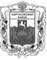 МУНИЦИПАЛЬНОЕ ОБРАЗОВАНИЕ «КАРГАСОКСКИЙ РАЙОН»Администрация Каргасокского районаул. Пушкина, д. 31, Каргасок, 636700тел.: (38253)23309 факс: (38253)22352e-mail: kargadm@tomsk.gov.ruОКПО 02377944; ОГРН 1027000615828ИНН/КПП 7006000289/700601001от __.__.20___    №04-01-_____/___Глава Каргасокского районаПриложение №4 к Административному регламенту предоставления муниципальной услуги «Выдача разрешений на право организации розничного рынка, продление, приостановление срока действия таких разрешений, их переоформление и аннулирование на межселенной территории муниципального образования «Каргасокский район»нарушение срока регистрации заявления о предоставлении муниципальной услугинарушение срока предоставления муниципальной услугитребование у заявителя документов, не предусмотренных нормативными правовыми актами Российской Федерации, нормативными правовыми актами Томской области, муниципальными правовыми актами для предоставления муниципальной услугиотказ в приеме документов, предоставление которых предусмотрено нормативными правовыми актами Российской Федерации, нормативными правовыми актами Томской области, муниципальными правовыми актами для предоставления муниципальной услуги, у заявителяотказ в предоставлении муниципальной услуги, если основания отказа не предусмотрены федеральными законами и принятыми в соответствии с ними иными нормативными правовыми актами Российской Федерации, нормативными правовыми актами Томской области, муниципальными правовыми актамизатребование с заявителя при предоставлении муниципальной услуги платы, не предусмотренной нормативными правовыми актами Российской Федерации, нормативными правовыми актами Томской области, муниципальными правовыми актамиотказ в исправлении допущенных опечаток и ошибок в выданных в результате предоставления муниципальной услуги документах либо нарушение установленного срока таких исправленийнарушение срока или порядка выдачи документов по результатам предоставления муниципальной услугиприостановление предоставления муниципальной услуги, если основания приостановления не предусмотрены федеральными законами и принятыми в соответствии с ними иными нормативными правовыми актами Российской Федерации, законами и иными нормативными правовыми актами субъектов Российской Федерации, муниципальными правовыми актамитребование у заявителя при предоставлении муниципальной услуги документов или информации, отсутствие и (или) недостоверность которых не указывались при первоначальном отказе в приеме документов, необходимых для предоставления муниципальной услуги, либо в предоставлении муниципальной услуги, за исключением случаев, предусмотренных пунктом 4 части 1 статьи 7 Федерального закона от 27.07.2010 №210-ФЗ «Об организации предоставления государственных и муниципальных услуг»по почтепо электронной почтеОснование для начала административной процедурыСодержание административных действийСрок выполнения административных действийДолжностное лицо, ответственное за выполнение административного действияМесто выполнения административного действия/ используемая информационная системаКритерии принятия решенияРезультат административного действия, способ фиксации12345671. Проверка документов и регистрация заявления1. Проверка документов и регистрация заявления1. Проверка документов и регистрация заявления1. Проверка документов и регистрация заявления1. Проверка документов и регистрация заявления1. Проверка документов и регистрация заявления1. Проверка документов и регистрация заявленияПоступление заявления и документов для предоставления муниципальной услуги в Уполномоченный органПрием и проверка комплектности документов на наличие/отсутствие оснований для отказа в приеме документов, предусмотренных пунктом 2.8. Административного регламентаДо 1 рабочего дняУполномоченный орган, ответственный за предоставление муниципальной услугиУполномоченный орган/ГИС/ПГСОснование предусмотрены пунктом 2.8 Административного регламентаРегистрация заявления и документов в ГИС (присвоение номера и датирование); назначение должностного лица, ответственного за предоставление муниципальной услуги, и передача ему документовПоступление заявления и документов для предоставления муниципальной услуги в Уполномоченный органПринятие решения об отказе в приеме документов, в случае выявления оснований для отказа в приеме документовДо 1 рабочего дняУполномоченный орган, ответственный за предоставление муниципальной услугиУполномоченный орган/ГИС/ПГСОснование предусмотрены пунктом 2.8 Административного регламентаРегистрация заявления и документов в ГИС (присвоение номера и датирование); назначение должностного лица, ответственного за предоставление муниципальной услуги, и передача ему документовПоступление заявления и документов для предоставления муниципальной услуги в Уполномоченный органРегистрация заявления, в случае отсутствия оснований для отказа в приеме документовДо 1 рабочего дняДолжностное лицо Уполномоченного органа, ответственное за регистрацию корреспонденцииУполномоченный орган/ГИСОснование предусмотрены пунктом 2.8 Административного регламентаРегистрация заявления и документов в ГИС (присвоение номера и датирование); назначение должностного лица, ответственного за предоставление муниципальной услуги, и передача ему документов2. Получение сведений посредством СМЭВ2. Получение сведений посредством СМЭВ2. Получение сведений посредством СМЭВ2. Получение сведений посредством СМЭВ2. Получение сведений посредством СМЭВ2. Получение сведений посредством СМЭВ2. Получение сведений посредством СМЭВПакет зарегистрированных документов, поступивших должностному лицу, ответственному за предоставление муниципальной услугиНаправление межведомственных запросов в органы и организацииВ день регистрации заявления и документовДолжностное лицо Уполномоченного органа, ответственное за предоставление муниципальной услугиУполномоченный орган/ГИС/ ПГС / СМЭВОтсутствие документов, необходимых для предоставления муниципальной услуги, находящихся в распоряжении государственных органов (организаций)Направление межведомственного запроса в органы (организации), предоставляющие документы (сведения), предусмотренные пунктом 2.7.1. Административного регламента, в том числе с использованием СМЭВПакет зарегистрированных документов, поступивших должностному лицу, ответственному за предоставление муниципальной услугиПолучение ответов на межведомственные запросы, формирование полного комплекта документов5 рабочих дней со дня направления межведомственного запроса в орган или организацию, предоставляющие документ и информацию, если иные сроки не предусмотрены законодательством Российской Федерации и Томской областиДолжностное лицо Уполномоченного органа, ответственное за предоставление муниципальной услугиУполномоченный орган/ГИС/ПГС/СМЭВПолучение документов (сведений), необходимых для предоставления муниципальной услуги3. Принятие решения3. Принятие решения3. Принятие решения3. Принятие решения3. Принятие решения3. Принятие решения3. Принятие решенияПроект результата предоставления муниципальной услугиПринятие и формирование решения о предоставлении муниципальной услуги30 календарных днейДолжностное лицо Уполномоченного органа, ответственное за предоставление муниципальной услуги; Руководитель Уполномоченного органа или иное уполномоченное им лицоУполномоченный орган/ГИС/ПГСРезультат предоставления муниципальной услуги, подписанный усиленной квалифицированной подписью руководителем Уполномоченного органа или иного уполномоченного им лица4. Выдача результата4. Выдача результата4. Выдача результата4. Выдача результата4. Выдача результата4. Выдача результата4. Выдача результатаФормирование и регистрация результата муниципальной услуги, указанного в пункте 2.3 Административного регламента, в форме электронного документа в ГИСНаправление в многофункциональный центр результата муниципальной услуги, указанного в пункте 2.3 Административного регламента, в форме электронного документа, подписанного усиленной квалифицированной электронной подписью уполномоченного должностного лица Уполномоченного органаВ сроки, установленные соглашением о взаимодействии между Уполномоченным органом и многофункциональным центромДолжностное лицо Уполномоченного органа, ответственное за предоставление муниципальной услугиУполномоченный орган/АИС МФЦУказание Заявителем в запросе способа выдачи результата муниципальной услуги в многофункциональном центре, а также подача запроса через многофункциональный центрВыдача результата муниципальной услуги Заявителю в форме бумажного документа, подтверждающего содержание электронного документа, заверенного печатью многофункционального центра; внесение сведений в ГИС о выдаче результата муниципальной услугиФормирование и регистрация результата муниципальной услуги, указанного в пункте 2.3 Административного регламента, в форме электронного документа в ГИСНаправление Заявителю результата предоставления муниципальной услуги в личный кабинет на ЕПГУВ срок не позднее 3 дней со дня принятия указанного решения Уполномоченным органом Должностное лицо Уполномоченного органа, ответственное за предоставление муниципальной услугиГИС-Результат муниципальной услуги, направленный Заявителю на личный кабинет на ЕПГУ